АДМИНИСТРАЦИЯ КРАСНОСЕЛЬКУПСКОГО РАЙОНАПОСТАНОВЛЕНИЕ«21» февраля 2024 г.                                                                          № 56-Пс. КрасноселькупО внесении изменений в муниципальную программу муниципального округа Красноселькупский район Ямало-Ненецкого автономного округа «Охрана окружающей среды» В соответствии с решением Думы Красноселькупского района от 
26 декабря 2023 года № 248 «О внесении изменений в решение Думы Красноселькупского района «О бюджете Красноселькупского района на 2023 год и на плановый период 2024 и 2025 годов», постановлением Администрации Красноселькупского района от 07 декабря 2021 года 
№ 51-П «О муниципальных программах муниципального округа Красноселькупский район Ямало-Ненецкого автономного округа», руководствуясь Уставом муниципального округа Красноселькупский район Ямало-Ненецкого автономного округа, Администрация Красноселькупского района постановляет:1. Утвердить прилагаемые изменения, которые вносятся в муниципальную программу муниципального округа Красноселькупский район Ямало-Ненецкого автономного округа «Охрана окружающей среды», утверждённую постановлением Администрации Красноселькупского района от 20 декабря 2021 года № 83-П.2. Опубликовать настоящее постановление в газете «Северный край» и разместить на официальном сайте муниципального округа Красноселькупский район Ямало-Ненецкого автономного округа.3. Настоящее постановление вступает в силу с момента его опубликования и распространяет свое действие на правоотношения, возникшие с 29 декабря 2023 года.Глава Красноселькупского района                                             Ю.В. ФишерПриложениеУТВЕРЖДЕНЫпостановлением АдминистрацииКрасноселькупского районаот «21» февраля 2024 г. № 56-ПИЗМЕНЕНИЯ,которые вносятся в муниципальную программу муниципального округа Красноселькупский район Ямало-Ненецкого автономного округа«Охрана окружающей среды», 
утверждённую постановлением Администрации Красноселькупского района от 20 декабря 2021 года № 83-ППаспорт и финансовое обеспечение муниципальной программы изложить в следующей редакции:«МУНИЦИПАЛЬНАЯ ПРОГРАММАмуниципального округа Красноселькупский район Ямало-Ненецкого автономного округа «Охрана окружающей среды»Паспорт муниципальной программымуниципального округа Красноселькупский район Ямало-Ненецкого автономного округа«Охрана окружающей среды»».2. Структуру муниципальной программы изложить в следующей редакции:«СТРУКТУРА муниципальной программы муниципального округа Красноселькупский район Ямало-Ненецкого автономного округа «Охрана окружающей среды»                                                                                                                         тыс. рублей».3. Приложение № 1 к муниципальной программе изложить в следующей редакции:«Приложение №1 к муниципальной программе муниципального округа Красноселькупский район ЯНАО «Охрана окружающей среды»ХАРАКТЕРИСТИКА МЕРОПРИЯТИЙмуниципальной программы муниципального округа Красноселькупский районЯмало-Ненецкого автономного округа«Охрана окружающей среды»».4. Приложение № 2.1 к муниципальной программе изложить в следующей редакции:«Приложение № 2.1 к муниципальной программе муниципального округа Красноселькупский район ЯНАО «Охрана окружающей среды»ДЕТАЛИЗИРОВАННЫЙ ПЕРЕЧЕНЬмероприятий муниципальной программы муниципального округа Красноселькупский район Ямало-Ненецкого автономного округа«Охрана окружающей среды»на 2023 год».5. Приложение № 2.2 к муниципальной программе изложить в следующей редакции:«Приложение № 2.2к муниципальной программе муниципального округа Красноселькупский район ЯНАО «Охрана окружающей среды»ДЕТАЛИЗИРОВАННЫЙ ПЕРЕЧЕНЬмероприятий муниципальной программы муниципального округа Красноселькупский район Ямало-Ненецкого автономного округа«Охрана окружающей среды»на 2024 год».6. Приложение № 2.3 к муниципальной программе изложить в следующей редакции:«Приложение № 2.3к муниципальной программе муниципального округа Красноселькупский район ЯНАО «Охрана окружающей среды»ДЕТАЛИЗИРОВАННЫЙ ПЕРЕЧЕНЬмероприятий муниципальной программы муниципального округа Красноселькупский район Ямало-Ненецкого автономного округа«Охрана окружающей среды»на 2025 год».Куратор муниципальной программы муниципального округа Красноселькупский район Ямало-Ненецкого автономного округаПервый заместитель Главы Администрации Красноселькупского районаПервый заместитель Главы Администрации Красноселькупского районаОтветственный исполнитель муниципальной программы муниципального округа Красноселькупский район Ямало-Ненецкого автономного округаАдминистрация Красноселькупского района (Управление ЖКХ, транспорта и связи Администрации Красноселькупского района)Администрация Красноселькупского района (Управление ЖКХ, транспорта и связи Администрации Красноселькупского района)Соисполнители муниципальной программы муниципального округа Красноселькупский район Ямало-Ненецкого автономного округаМуниципальное казенное учреждение «Комитет по управлению капитальным строительством»Муниципальное казенное учреждение «Комитет по управлению капитальным строительством»Соисполнители муниципальной программы муниципального округа Красноселькупский район Ямало-Ненецкого автономного округаУправление по культуре, молодежной политике и спорту Администрации Красноселькупского районаУправление по культуре, молодежной политике и спорту Администрации Красноселькупского районаСоисполнители муниципальной программы муниципального округа Красноселькупский район Ямало-Ненецкого автономного округаУправление жизнеобеспечения села Красноселькуп Администрации Красноселькупского районаУправление жизнеобеспечения села Красноселькуп Администрации Красноселькупского районаСоисполнители муниципальной программы муниципального округа Красноселькупский район Ямало-Ненецкого автономного округаАдминистрация села ТолькаАдминистрация села ТолькаСоисполнители муниципальной программы муниципального округа Красноселькупский район Ямало-Ненецкого автономного округаАдминистрация села РаттаАдминистрация села РаттаУчастники муниципальной программыМуниципальное учреждение «Центр молодежных инициатив»Муниципальное учреждение «Центр молодежных инициатив»Участники муниципальной программыМуниципальное учреждение дополнительного образования «Красноселькупский центр дополнительного образования детей»Муниципальное учреждение дополнительного образования «Красноселькупский центр дополнительного образования детей»Цель муниципальной программы муниципального округа Красноселькупский район Ямало-Ненецкого автономного округаСокращение и ликвидация последствий негативного воздействия на окружающую средуСокращение и ликвидация последствий негативного воздействия на окружающую средуНаправленияРациональное природопользование и обеспечение экологической безопасностиРациональное природопользование и обеспечение экологической безопасностиСрок и этапы реализации муниципальной программы муниципального округа Красноселькупский район Ямало-Ненецкого автономного округа2022 - 2035 годы                                                                                                                                                                                                                                                                                                                                                                                                                                                                                                                              1 этап - 2022-2025 годы                                                                                                                                                                                                                                                                                                                                                                                                                                                                                                                                                                                                                                                                                                                                                                                                                                                                                                                                                                                                                     2022 - 2035 годы                                                                                                                                                                                                                                                                                                                                                                                                                                                                                                                              1 этап - 2022-2025 годы                                                                                                                                                                                                                                                                                                                                                                                                                                                                                                                                                                                                                                                                                                                                                                                                                                                                                                                                                                                                                     Финансовое обеспечение муниципальной программы (тыс. руб.)Финансовое обеспечение муниципальной программы (тыс. руб.)Финансовое обеспечение муниципальной программы (тыс. руб.)Общий объем финансирования муниципальной программыВсего, в том числе:149 263,299средства федерального бюджета0,000средства окружного бюджета18 030,000средства бюджета района131 233,299- в том числе по этапам реализации:I этап реализации 2022-2025 годыВсего, в том числе:149 263,299средства федерального бюджета0,000средства окружного бюджета18 030,000средства бюджета района131 233,299- в том числе по годам:2022 годВсего, в том числе:21 736,8002022 годфедеральный бюджет0,0002022 годсредства окружного бюджета15 230,0002022 годсредства бюджета района6 506,8002023 годВсего, в том числе:44 844,4992023 годфедеральный бюджет0,0002023 годсредства окружного бюджета2 800,0002023 годсредства бюджета района42 044,4992024 годВсего, в том числе:41 264,0002024 годфедеральный бюджет0,0002024 годсредства окружного бюджета0,0002024 годсредства бюджета района41 264,0002025 годВсего, в том числе:41 418,0002025 годфедеральный бюджет0,0002025 годсредства окружного бюджета0,0002025 годсредства бюджета района41 418,000Объём налоговых расходов0,000№ п/пНаименование структурного элемента муниципальной программы  муниципального округа Красноселькупский район Ямало-Ненецкого автономного округаВсего за I этап/ единицы измерения показателя2022 год2023 год 2024 год 2025 год 12345671.Муниципальная программа  муниципального округа Красноселькупский район Ямало-Ненецкого автономного округа «Охрана окружающей среды» Муниципальная программа  муниципального округа Красноселькупский район Ямало-Ненецкого автономного округа «Охрана окружающей среды» Муниципальная программа  муниципального округа Красноселькупский район Ямало-Ненецкого автономного округа «Охрана окружающей среды» Муниципальная программа  муниципального округа Красноселькупский район Ямало-Ненецкого автономного округа «Охрана окружающей среды» Муниципальная программа  муниципального округа Красноселькупский район Ямало-Ненецкого автономного округа «Охрана окружающей среды» Муниципальная программа  муниципального округа Красноселькупский район Ямало-Ненецкого автономного округа «Охрана окружающей среды» 2.Цель муниципальной программы  муниципального округа Красноселькупский район Ямало-Ненецкого автономного округа: Сокращение и ликвидация последствий негативного воздействия на окружающую средуЦель муниципальной программы  муниципального округа Красноселькупский район Ямало-Ненецкого автономного округа: Сокращение и ликвидация последствий негативного воздействия на окружающую средуЦель муниципальной программы  муниципального округа Красноселькупский район Ямало-Ненецкого автономного округа: Сокращение и ликвидация последствий негативного воздействия на окружающую средуЦель муниципальной программы  муниципального округа Красноселькупский район Ямало-Ненецкого автономного округа: Сокращение и ликвидация последствий негативного воздействия на окружающую средуЦель муниципальной программы  муниципального округа Красноселькупский район Ямало-Ненецкого автономного округа: Сокращение и ликвидация последствий негативного воздействия на окружающую средуЦель муниципальной программы  муниципального округа Красноселькупский район Ямало-Ненецкого автономного округа: Сокращение и ликвидация последствий негативного воздействия на окружающую среду3.Показатель 1. Доля выполненных мероприятий муниципальной программы, направленных на улучшение санитарно-экологического состояния на территориях населенных пунктов Красноселькупского района%1001001001003.1Весовое значение показателя 1Х0,60,60,60,64Показатель 2. Доля выполненных мероприятий по экологическому просвещению и образованию, проводимых на территориях населенных пунктов Красноселькупского района%1001001001004.1Весовое значение показателя 2Х0,40,40,40,45.Общий объём бюджетных ассигнований  на реализацию муниципальной программы  муниципального округа Красноселькупский район Ямало-Ненецкого автономного округа «Охрана окружающей среды», в том числе:149 263,29921 736,80044 844,49941 264,00041 418,0005.1.за счёт федерального бюджета0,0000,0000,0000,0000,0005.2.за счет окружного бюджета18 030,00015 230,0002 800,0000,0000,0005.3за счет местного бюджета  131 233,2996 506,80042 044,49941 264,00041 418,0006.Направление 1 «Рациональное природопользование и обеспечение экологической безопасности»Направление 1 «Рациональное природопользование и обеспечение экологической безопасности»Направление 1 «Рациональное природопользование и обеспечение экологической безопасности»Направление 1 «Рациональное природопользование и обеспечение экологической безопасности»Направление 1 «Рациональное природопользование и обеспечение экологической безопасности»Направление 1 «Рациональное природопользование и обеспечение экологической безопасности»6.1.Весовое значение направления 1Х1,001,001,001,006.2.Комплексы процессных мероприятийКомплексы процессных мероприятийКомплексы процессных мероприятийКомплексы процессных мероприятийКомплексы процессных мероприятийКомплексы процессных мероприятий6.3.Показатель 1.1. «Число построенных объектов размещения отходов»ед.10006.4.Весовое значение показателя 1.1Х0,20,1006.5.Комплекс процессных мероприятий 1«Строительство (реконструкция) объектов», в том числе:11 677,4998 686,0002 991,4990,0000,0006.5.1.за счет федерального бюджета0,0000,0000,0000,0000,0006.5.2.за счет окружного бюджете11 399,0008 599,0002 800,0000,0000,0006.5.3.за счет местного бюджета  278,49987,000191,4990,0000,0006.6.Показатель 2.1. Доля ликвидированных свалок на землях, расположенных в границах населенных пунктов Красноселькупского района%1001001001006.7.Весовое значение показателя 2.1.Х0,20,30,30,36.8.Показатель 2.2. Количество реализованных проектов (мероприятий) направленных на улучшение окружающей среды и повышение экологической безопасности Красноселькупского районаед.121212126.9.Весовое значение показателя 2.2.Х0,20,20,30,36.10.Показатель 2.3. Количество волонтеров, охваченных деятельностью по охране окружающей средыед.303131316.11.Весовое значение показателя 2.3.Х0,10,10,20,26.12.Показатель 2.4. Коэффициент вовлеченности детей и молодежи от 6 до 30 лет в мероприятия экологической направленности%191919196.13.Весовое значение показателя 2.4.Х0,10,10,20,26.14.Показатель 2.5. Количество разработанных проектов рекультивации земель лесного фондаед.1,00,00,00,06.15.Весовое значение показателя 2.5.Х0,10,00,00,06.16.Показатель 2.6. Количество приобретенных контейнеров для сбора отходов ед.10,00,00,00,06.17.Весовое значение показателя 2.6.Х0,10,00,00,06.18.Показатель 2.7. Доля объектов размещения отходов (ОРО), поставленных на государственный учет объектов, оказывающих негативное воздействие на окружающую среду (НВОС)%0100006.19.Весовое значение показателя 2.7.Х0,00,10,00,06.20.Показатель 2.8.Доля объектов размещения отходов, на которых проведен комплекс исследовательских мероприятий: маркшейдерско- геодезические работы%0100006.21.Весовое значение показателя 2.8.Х0,00,1000,07.Комплекс процессных мероприятий 2
«Охрана окружающей среды и экологическая безопасность», в том числе:137 585,813 050,80041 853,00041 264,00041 418,0007.1.за счёт федерального бюджета0,000,0000,0000,0000,0007.2.за счет окружного бюджета6 631,0006 631,0000,0000,0000,0007.3.за счет местного бюджета 130 954,8006 419,80041 853,00041 264,00041 418,000№ п/пНаименование комплекса процессных мероприятий, регионального проекта (проекта Ямала, проекта Красноселькупского района), ответственного исполнителяХарактеристика (состав) мероприятияРезультат12341.Направление 1 «Рациональное природопользование и обеспечение экологической безопасности»Направление 1 «Рациональное природопользование и обеспечение экологической безопасности»Направление 1 «Рациональное природопользование и обеспечение экологической безопасности»Комплекс процессных мероприятий 1 «Строительство (реконструкция) объектов»Комплекс процессных мероприятий 1 «Строительство (реконструкция) объектов»Комплекс процессных мероприятий 1 «Строительство (реконструкция) объектов»Ответственный  соисполнитель реализации мероприятия: муниципальное казенное учреждение «Комитет по управлению капитальным строительством»Мероприятие 1.1.  «Полигон бытовых и нетоксичных промышленных отходов в с. Красноселькуп Красноселькупского района ЯНАО, в том числе затраты на проектно-изыскательские работы»Завершение строительства полигона бытовых и нетоксичных промышленных отходов в с. Красноселькуп Красноселькупского района ЯНАО в 2022 году.Проведение историко-культурных изысканий (камеральный этап работ) с целью изучения историко-культурного и археологического состояния территории, а также проведение повторной государственной экспертизы проектной документации в части проверки достоверности определения сметной стоимости по объекту: «Полигон бытовых и нетоксичных промышленных отходов в с. Красноселькуп, Красноселькупского района, ЯНАО в том числе проектно-изыскательские работы» в 2023 году.Комплекс процессных мероприятий 2
«Охрана окружающей среды и экологическая безопасность»Комплекс процессных мероприятий 2
«Охрана окружающей среды и экологическая безопасность»Комплекс процессных мероприятий 2
«Охрана окружающей среды и экологическая безопасность»Ответственный соисполнитель реализации мероприятия: Администрация села Толька.Мероприятие 2.1. «Ликвидация  свалок на землях, расположенных в границах населенных пунктов муниципального округа Красноселькупский район ЯНАО»Ликвидация несанкционированных свалок, расположенных в границах населенных пунктов Красноселькупского района, в соответствии с Дорожной картой по ликвидации несанкционированных свалок (в летний период 2022 года, за счет окружной субсидии и средств из бюджета района ликвидировано 11 несанкционированных свалок).В летний период 2023 года ликвидирована несанкционированная свалка отходов, расположенная на территории с. Толька.Ответственный соисполнитель реализации мероприятия: Управление по культуре, молодежной политике и спорту Администрации Красноселькупского района при непосредственном участии муниципального учреждения «Центр молодежных инициатив»Мероприятие 2.2. «Организация и проведение районного конкурса творческих работ «Зеленый мир»Районный конкурс творческих работ «Зеленый мир»проводится на базе муниципального учреждения «Центр молодежных инициатив». Целью конкурса является привлечение молодежи к проблеме охраны лесов и сохранении природных ресурсов .в конкурсе принимают участие дети , подростки и работающая молодежь района, в возрасте от 6 до 35 лет, в следующих номинациях: «Рисунок», «Декоративно-прикладное искусство», «Сочинение». По итогам проведения конкурса победителям вручаются дипломы и денежные призы.Ответственный соисполнитель реализации мероприятия: Управление по культуре, молодежной политике и спорту Администрации Красноселькупского района при непосредственном участии муниципального учреждения «Центр молодежных инициатив».Мероприятие 2.3. Участие в районном общественно-образовательном проекте «Деловая молодежь «Ямала».Районный общественно-образовательный проект «Деловая молодежь «Ямала» проводится с целью выявления и поддержки лучших проектов экологической направленности. По итогам конкурсного отбора победителям вручаются денежные гранты на реализацию проектов экологической направленности.Ответственный  соисполнитель реализации мероприятия: муниципальное казенное учреждение «Комитет по управлению капитальным строительством»Мероприятие 2.4. «Разработка проекта рекультивации участков нарушенных земель лесного фонда на территории Красноселькупского района» Разработка в 2022 году проекта рекультивации земель лесного фонда.Ответственный  соисполнитель реализации мероприятия: Управление жизнеобеспечения села Красноселькуп Администрации Красноселькупского района при непосредственном участии муниципального учреждения дополнительного образования «Красноселькупский центр дополнительного образования детей»Мероприятие 2.5. «Реализация мероприятий по обращению с отходами потребления»Приобретение в 2022 году контейнеров для раздельного сбора отходов потребления (пластиковых крышечек и аккумуляторных батареек) с целью последующей передачи вторичных ресурсов на переработку специализированным предприятиям. Ответственный соисполнитель реализации мероприятия: Администрация села Ратта.Мероприятие 2.6 «Постановка объекта размещения отходов «Санкционированная свалка (хранилище бытовых отходов) в 
с. Ратта» на государственный учет объектов негативного воздействия и разработка экологической документации»В целях выполнения требований действующего природоохранного законодательства в 2023 году сведения об объекте размещения отходов в селе Ратта внесены в государственный реестр объектов, оказывающих негативное воздействие на окружающую среду (НВОС).Ответственный соисполнитель реализации мероприятия: Администрация села Ратта.Мероприятие 2.7«Проведение маркшейдерских и геодезических измерений на объекте размещения ТКО «Санкционированная свалка (хранилище бытовых отходов) в селе Ратта»В 2023 году, по результатам проведения маркшейдерско-геодезических исследований подготовлен технический отчет обследования земельного участка, расположенного под объектом размещения твердых коммунальных отходов .№ п/пНаименование муниципальной программы, направления, комплекса процессного мероприятия, регионального проекта (проекта Ямала или проекта Красноселькупского района), мероприятия, ответственного исполнителя, соисполнителя, результата регионального проекта (проекта Ямала, проекта Красноселькупского района)Код бюджетной классификацииНПА, регламентирующие порядок реализации мероприятий (при их наличии)Объем финансирования (тыс. руб.)123451.Муниципальная программа «Охрана окружающей среды», в том числе:Муниципальная программа «Охрана окружающей среды», в том числе:Муниципальная программа «Охрана окружающей среды», в том числе:44 844,4991.1.Окружной бюджет2 800,001.2.Местный бюджет42 044,4991.3.Ответственный исполнитель: Администрация Красноселькупского района (Управление ЖКХ, транспорта и связи Администрации Красноселькупского района)41 054,7591.4.Соисполнитель: Муниципальное казенное учреждение «Комитет по управлению капитальным строительством»2 991,4991.5.Соисполнитель: Управление по культуре, молодежной политике и спорту Администрации Красноселькупского района.
Участник - муниципальное учреждение «Центр молодежных инициатив»92,0001.6.Соисполнитель: Администрация села Толька283,2411.7.Соисполнитель: Администрация села Ратта423,0002.Направление 1 «Рациональное природопользование и обеспечение экологической безопасности», в том числе:Направление 1 «Рациональное природопользование и обеспечение экологической безопасности», в том числе:Направление 1 «Рациональное природопользование и обеспечение экологической безопасности», в том числе:44 844,4992.1.Окружной бюджет2 800,002.2.Местный бюджет42 044,4992.3.Ответственный исполнитель Администрация Красноселькупского района (Управление ЖКХ, транспорта и связи Администрации Красноселькупского)41 054,7592.4.Соисполнитель: Муниципальное казенное учреждение Комитет по управлению капитальным строительством2 991,4992.5.Соисполнитель: Управление по культуре, молодежной политике и спорту Администрации Красноселькупского района
Участник - муниципальное учреждение «Центр молодежных инициатив»92,0002.6.Соисполнитель: Администрация села Толька283,2412.7Соисполнитель: Администрация села Ратта423,0002.8.Комплекс процессных мероприятий 1 «Строительство (реконструкция) объектов»Комплекс процессных мероприятий 1 «Строительство (реконструкция) объектов»Комплекс процессных мероприятий 1 «Строительство (реконструкция) объектов»2 991,4992.8.1.Окружной бюджет2 800,002.8.2.Местный бюджет191,4992.8.3.Соисполнитель: МКУ  «Комитет по управлению капитальным строительством»2 991,4992.9.Мероприятие 1.1 «Полигон бытовых и нетоксичных промышленных отходов в с. Красноселькуп Красноселькупского района ЯНАО, в том числе затраты на проектно-изыскательские работы»Распоряжение Правительства Ямало-Ненецкого автономного округа от 13 декабря 2021 года № 828-РП «Об утверждении Адресной инвестиционной программы Ямало-Ненецкого автономного округа на 2022 год и на плановый период 2023 и 2024 годов». 2 991,4992.9.1.Соисполнитель: МКУ  «Комитет по управлению капитальным строительством»Распоряжение Правительства Ямало-Ненецкого автономного округа от 13 декабря 2021 года № 828-РП «Об утверждении Адресной инвестиционной программы Ямало-Ненецкого автономного округа на 2022 год и на плановый период 2023 и 2024 годов». 2 991,4992.9.2Окружной бюджет901 0930171350Распоряжение Правительства Ямало-Ненецкого автономного округа от 13 декабря 2021 года № 828-РП «Об утверждении Адресной инвестиционной программы Ямало-Ненецкого автономного округа на 2022 год и на плановый период 2023 и 2024 годов». 2 800,002.9.3Местный бюджет9010930165350Распоряжение Правительства Ямало-Ненецкого автономного округа от 13 декабря 2021 года № 828-РП «Об утверждении Адресной инвестиционной программы Ямало-Ненецкого автономного округа на 2022 год и на плановый период 2023 и 2024 годов». 163,2092.9.4.Местный бюджет90109301S1350Распоряжение Правительства Ямало-Ненецкого автономного округа от 13 декабря 2021 года № 828-РП «Об утверждении Адресной инвестиционной программы Ямало-Ненецкого автономного округа на 2022 год и на плановый период 2023 и 2024 годов». 28,2902.10.Комплекс процессных мероприятий 2 «Охрана окружающей среды и экологическая безопасность»Комплекс процессных мероприятий 2 «Охрана окружающей среды и экологическая безопасность»Комплекс процессных мероприятий 2 «Охрана окружающей среды и экологическая безопасность»2.10.1.Окружной бюджет0,0002.10.2.Местный бюджет41 853,002.10.3.Ответственный исполнитель: Администрация Красноселькупского района (Управление ЖКХ, транспорта и связи Администрации Красноселькупского района)41 054,7592.10.4.Соисполнитель:Управление по культуре, молодежной политике и спорту Администрации Красноселькупского района.
Участник - муниципальное учреждение «Центр молодежных инициатив»92,0002.10.5Соисполнитель: Администрация села Толька283,2412.10.6.Соисполнитель: Администрация села Ратта423,0002.11.Мероприятие 2.1 «Ликвидация свалок на землях, расположенных в границах населенных пунктов муниципального округа Красноселькупский район ЯНАО»41 338,0002.11.1Ответственный исполнитель Администрация Красноселькупского района (Управление ЖКХ, транспорта и связи Администрации Красноселькупского)41 054,7592.11.2Окружной бюджет0,0002.11.3Местный бюджет901 093026260041 054,7592.11.4Соисполнитель: Администрация села Толька283,2412.11.5Окружной бюджет0,0002.11.6Местный бюджет9020930262600283,2412.12.Мероприятие 2.2 «Организация и проведение районного конкурса творческих работ «Зеленый мир»Положение районного конкурса творческих работ «Зеленый мир»37,0002.12.1.Соисполнитель: Управление по культуре, молодежной политике и спорту Администрации Красноселькупского районаПоложение районного конкурса творческих работ «Зеленый мир»37,0002.12.2.Окружной бюджетПоложение районного конкурса творческих работ «Зеленый мир» 0,0002.12.3.Местный бюджет957 0930262600Положение районного конкурса творческих работ «Зеленый мир»37,0002.13.Мероприятие 2.3  «Участие в районном общественно-образовательном проекте «Деловая молодежь «Ямала»Положение о проведении районного общественно-образовательного проекта «Деловая молодежь Ямала»55,0002.13.1.Соисполнитель: Управление по культуре, молодежной политике и спорту Администрации Красноселькупского района.
Участник - муниципальное учреждение «Центр молодежных инициатив»Положение о проведении районного общественно-образовательного проекта «Деловая молодежь Ямала»55,0002.13.2.Окружной бюджетПоложение о проведении районного общественно-образовательного проекта «Деловая молодежь Ямала»0,0002.13.3.Местный бюджет957 0930262600Положение о проведении районного общественно-образовательного проекта «Деловая молодежь Ямала»55,0002.14.Мероприятие 2.6 «Постановка объекта размещения отходов «Санкционированная свалка (хранилище бытовых отходов) в с. Ратта» на государственный учет объектов негативного воздействия и разработка экологической документации»163,0002.14.1.Соисполнитель: Администрация села Ратта163,0002.14.2.Окружной бюджет0,0002.14.3.Местный бюджет9030930262600163,0002.15.Мероприятие 2.7 «Проведение маркшейдерских и геодезических измерений на объекте размещения ТКО «Санкционированная свалка (хранилище бытовых отходов) в селе Ратта»260,0002.15.1Соисполнитель: Администрация села Ратта260,0002.15.2Окружной бюджет0,0002.15.3Местный бюджет9030930262600260,000N п/пНаименование муниципальной программы, направления, комплекса процессного мероприятия, регионального проекта (проекта Ямала или проекта Красноселькупского района), мероприятия, ответственного исполнителя, соисполнителя, результата регионального проекта (проекта Ямала, проекта Красноселькупского района)Код бюджетной классификацииНПА, регламентирующие порядок реализации мероприятий (при их наличии)Объем финансирования (тыс. руб.)1.Муниципальная программа «Охрана окружающей среды», в том числе:Муниципальная программа «Охрана окружающей среды», в том числе:Муниципальная программа «Охрана окружающей среды», в том числе:1.1.Окружной бюджет0,0001.2.Местный бюджет41 264,0001.3.Ответственный исполнитель Администрация Красноселькупского района (Управление ЖКХ, транспорта и связи Администрации Красноселькупского района)41 172,0001.4.Соисполнитель № 2 - Управление по культуре, молодежной политике и спорту Администрации Красноселькупского района
 Участник - муниципальное учреждение «Центр молодежных инициатив»92,0002.Направление 1 «Рациональное природопользование и обеспечение экологической безопасности», в том числе:Направление 1 «Рациональное природопользование и обеспечение экологической безопасности», в том числе:Направление 1 «Рациональное природопользование и обеспечение экологической безопасности», в том числе:2.1.Окружной бюджет0,0002.2.Местный бюджет41 264,0002.3.Ответственный исполнитель Администрация Красноселькупского района (Управление ЖКХ, транспорта и связи Администрации Красноселькупского)41 172,0002.5.Соисполнитель № 2 - Управление по культуре, молодежной политике и спорту Администрации Красноселькупского района
 Участник - муниципальное учреждение «Центр молодежных инициатив»92,0002.9.Комплекс процессных мероприятий 2 «Охрана окружающей среды и экологическая безопасность»Комплекс процессных мероприятий 2 «Охрана окружающей среды и экологическая безопасность»Комплекс процессных мероприятий 2 «Охрана окружающей среды и экологическая безопасность»2.9.1.Окружной бюджет0,0002.9.2.Местный бюджет41 264,002.9.3.Ответственный исполнитель Администрация Красноселькупского района (Управление ЖКХ, транспорта и связи Администрации Красноселькупского)41 172,0002.9.4.Соисполнитель № 2 - Управление по культуре, молодежной политике и спорту Администрации Красноселькупского района.
 Участник - муниципальное учреждение «Центр молодежных инициатив»92,0002.10.Мероприятие 2.1 «Ликвидация свалок на землях, расположенных в границах населенных пунктов муниципального округа Красноселькупский район ЯНАО»41 172,0002.10.1Ответственный исполнитель Администрация Красноселькупского района (Управление ЖКХ, транспорта и связи Администрации Красноселькупского)41 172,0002.10.2Окружной бюджет0,0002.10.3Местный бюджет901 093026260041 172,002.11.Мероприятие 2.2 «Организация и проведение районного конкурса творческих работ «Зеленый мир»Положение районного конкурса творческих работ «Зеленый мир»37,0002.11.1.Соисполнитель № 2 - Управление по культуре, молодежной политике и спорту Администрации Красноселькупского районаПоложение районного конкурса творческих работ «Зеленый мир»37,0002.11.2.Окружной бюджетПоложение районного конкурса творческих работ «Зеленый мир» 0,0002.11.3.Местный бюджет957 0930262600Положение районного конкурса творческих работ «Зеленый мир»37,0002.12.Мероприятие 2.3  «Участие в районном общественно-образовательном проекте «Деловая молодежь «Ямала»Положение о проведении районного общественно-образовательного проекта «Деловая молодежь Ямала»55,0002.12.1.Соисполнитель № 2 - Управление по культуре, молодежной политике и спорту Администрации Красноселькупского района.
Участник - муниципальное учреждение «Центр молодежных инициатив»Положение о проведении районного общественно-образовательного проекта «Деловая молодежь Ямала»55,0002.12.2.Окружной бюджетПоложение о проведении районного общественно-образовательного проекта «Деловая молодежь Ямала»0,0002.12.3.Местный бюджет957 0930262600Положение о проведении районного общественно-образовательного проекта «Деловая молодежь Ямала»55,000N п/пНаименование муниципальной программы, направления, комплекса процессного мероприятия, регионального проекта (проекта Ямала или проекта Красноселькупского района), мероприятия, ответственного исполнителя, соисполнителя, результата регионального проекта (проекта Ямала, проекта Красноселькупского района)Код бюджетной классификацииНПА, регламентирующие порядок реализации мероприятий (при их наличии)Объем финансирования (тыс. руб.)1.Муниципальная программа «Охрана окружающей среды», в том числе:Муниципальная программа «Охрана окружающей среды», в том числе:Муниципальная программа «Охрана окружающей среды», в том числе:1.1.Окружной бюджет0,0001.2.Местный бюджет41 418,0001.3.Ответственный исполнитель Администрация Красноселькупского района (Управление ЖКХ, транспорта и связи Администрации Красноселькупского района)41 326,0001.4.Соисполнитель № 2 - Управление по культуре, молодежной политике и спорту Администрации Красноселькупского района
 Участник - муниципальное учреждение «Центр молодежных инициатив»92,0002.Направление 1 «Рациональное природопользование и обеспечение экологической безопасности», в том числе:Направление 1 «Рациональное природопользование и обеспечение экологической безопасности», в том числе:Направление 1 «Рациональное природопользование и обеспечение экологической безопасности», в том числе:2.1.Окружной бюджет0,0002.2.Местный бюджет41 418,0002.3.Ответственный исполнитель Администрация Красноселькупского района (Управление ЖКХ, транспорта и связи Администрации Красноселькупского)41 326,0002.5.Соисполнитель № 2 - Управление по культуре, молодежной политике и спорту Администрации Красноселькупского района
 Участник - муниципальное учреждение «Центр молодежных инициатив»92,0002.9.Комплекс процессных мероприятий 2 «Охрана окружающей среды и экологическая безопасность»Комплекс процессных мероприятий 2 «Охрана окружающей среды и экологическая безопасность»Комплекс процессных мероприятий 2 «Охрана окружающей среды и экологическая безопасность»2.9.1.Окружной бюджет0,0002.9.2.Местный бюджет41 418,002.9.3.Ответственный исполнитель Администрация Красноселькупского района (Управление ЖКХ, транспорта и связи Администрации Красноселькупского)41 326,0002.9.4.Соисполнитель № 2 - Управление по культуре, молодежной политике и спорту Администрации Красноселькупского района.
 Участник - муниципальное учреждение «Центр молодежных инициатив»92,0002.10.Мероприятие 2.1 «Ликвидация свалок на землях, расположенных в границах населенных пунктов муниципального округа Красноселькупский район ЯНАО»41 326,0002.10.1Ответственный исполнитель Администрация Красноселькупского района (Управление ЖКХ, транспорта и связи Администрации Красноселькупского)41 326,0002.10.2Окружной бюджет0,0002.10.3Местный бюджет901 093026260041 326,002.11.Мероприятие 2.2 «Организация и проведение районного конкурса творческих работ «Зеленый мир»Положение районного конкурса творческих работ «Зеленый мир»37,0002.11.1.Соисполнитель № 2 - Управление по культуре, молодежной политике и спорту Администрации Красноселькупского районаПоложение районного конкурса творческих работ «Зеленый мир»37,0002.11.2.Окружной бюджетПоложение районного конкурса творческих работ «Зеленый мир» 0,0002.11.3.Местный бюджет957 0930262600Положение районного конкурса творческих работ «Зеленый мир»37,0002.12.Мероприятие 2.3  «Участие в районном общественно-образовательном проекте «Деловая молодежь «Ямала»Положение о проведении районного общественно-образовательного проекта «Деловая молодежь Ямала»55,0002.12.1.Соисполнитель № 2 - Управление по культуре, молодежной политике и спорту Администрации Красноселькупского района.
 Участник - муниципальное учреждение «Центр молодежных инициатив»Положение о проведении районного общественно-образовательного проекта «Деловая молодежь Ямала»55,0002.12.2.Окружной бюджетПоложение о проведении районного общественно-образовательного проекта «Деловая молодежь Ямала»0,0002.12.3.Местный бюджет957 0930262600Положение о проведении районного общественно-образовательного проекта «Деловая молодежь Ямала»55,000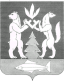 